													Fall 17The Foundation of Your Education at UW Oshkosh							(yellow)Students in all majors complete general education courses through the University Studies Program.  These general education courses will help to prepare you for advanced study at the university as well as life after graduation.  We encourage you to choose courses to satisfy and enhance major and/or degree requirements. Your general education courses will explore BIG questions; Signature Questions.  You will choose “EXPLORE” courses in Nature, Culture, and Society.   Three of these courses, the “QUEST” series, will provide valuable experiences in addition to Signature Question content.  The USP is completed through an advanced writing course that will “CONNECT” the Signature Questions.  SIGNATURE QUESTIONS:Sustainability: How do people understand and create a more sustainable world?Civic Learning: How do people understand and engage in community life?Intercultural Knowledge*: How do people understand and bridge cultural differences? *Courses with this signature question also satisfy one of the following requirements: Ethnic Studies (ES) or Global Citizenship (GC)NOTE: Courses in the QUEST series satisfy credit requirements in the EXPLORE category below
Writing & Speaking												6 CREDITS
QUEST Writing: WBIS188 or ENGL110 (H) ________________________ 					3 credits
Developmental English may also be required based on English placement test score
QUEST Speaking: COMM111 or COMM112 (H) ________________________ 				3 creditsExplore (Remember to include your QUEST courses in the appropriate area below)				29 creditsNature (XM & XL)										11 creditsConsider math placement test results, major and degree requirements to determine appropriate course(s)Developmental math may also be required based on math placement test scoreMathematics (XM): ________________________					3 credits
	Laboratory Sciences (XL): ________________________	________________________ 	8 credits
Culture (XC) choose 3 courses from at least 2 different departments					9 credits________________________		________________________		________________________Society (XS) choose 3 courses from at least 2 different departments					9 credits________________________		________________________		________________________Ethnic Studies (ES) / Global Citizenship (GC)These requirements are met with select Culture (XC) or Society (XS) courses.  One can also be met by an Intercultural Knowledge QUEST course.	
________________________ (ES)		________________________ (GC)					Connect 												3 creditsENGL300, 310 or 312 Connect: Advanced Writing (XK)		4th or 5th semester (after QUEST III is completed)IMPORTANT INFORMATION - HUMAN SERVICES LEADERSHIP MAJORHUMAN SERVICES LEADERSHIP PROGRAM ELIGIBILITY REQUIREMENTS:*** As long as you meet all course prerequisites, you may enroll in our “Intro” courses.  ***	1.	Declared Human Services Leadership Major	2.	Completion of at least 56 University recognized credits 	3.	Minimum Combined GPA:  2.5 INTRO TO HUMAN SERVICES HS 203 REQUIREMENTS:Completion of request (including payment receipt) for Criminal Background Check.  Form is available on HSL website:  https://goo.gl/Vx5EXk Submission of CBC is due by the end of the 2nd week of the semester.Plan for Program Completion (PPC) must be signed by a COEHS advisor in UARC (Student Success Center Suite 202) before the end of the 2nd week of the semester and turned in to the Human Services Leadership office … N/E-320.Purchase Tk20 (data management system required by COEHS) by the first day of the semester: https://goo.gl/ngrfMq_____________________________________________________________________________________________________________________________________________    PLEASE NOTE:	Applications for both Internship and Advanced Internship forms are available on the Human Services Leadership Office of Field Placement website: http://www.uwosh.edu/coehs/human-services/human-services/field%20placementAPPLICATION DEADLINES:  October 1 for Spring registration and March 1 for Summer and Fall registration_____________________________________________________________________________________________________________________________________________ADMISSION TO THE PROGRAM AND TO INTERNSHIP (HUMAN SV-325)*** When all prerequisites have been met, you may enroll in HUMAN SV-325.  ***	1.	Completion of a minimum of three courses in the Human Services Leadership major, as follows:HUMAN SV-203 Introduction to Human ServicesHUMAN SV-310 Interpersonal Relations in the Helping ProfessionsHUMAN SV-385 Financial Sustainability in Non-Profit Organizations	2.	Minimum Human Services Leadership GPA:  2.75         	3.	Minimum Combined GPA:  2.50		4.	Completion of at least 65 University recognized credits.	5.	Good Standing.ADMISSION TO ADVANCED INTERNSHIP (HUMAN SV-420/421/422)***  When all prerequisites have been met, you may enroll in HUMAN SV-420/421/422.  ***	1.	Completion of all HSL required program courses except 440, which may be taken concurrently, and is offered in Fall and Spring semesters only.	2.	Minimum Human Services Leadership GPA:  3.0                                                                                                                                                                                          	3.	Minimum Combined GPA:  2.75 	4.	Completion of request (including payment receipt) for Criminal Background Check, which must be submitted by the application deadlines indicated: https://goo.gl/Vx5EXk	5.	Good StandingFOR STUDENTS WHO WISH TO COMPLETE AN OUT-OF-AREA ADVANCED INTERNSHIP:  See HSL website: http://www.uwosh.edu/coehs/human-services/human-services/field%20placementGRADUATION INFORMATION: Students should apply for graduation the semester prior to taking final credits for the degree.  Additional information can be found here: https://goo.gl/14V2kcACADEMIC ADVISING INFORMATION:Students in the Human Services Leadership Program must see COEHS advisors in the UARC for assistance with academic planning.  You will not be allowed into the Human Services Leadership program without a UARC advisor’s signature.  Please call 920-424-1268 to schedule an advising appointment.Application for graduation is due the semester prior to planned graduation.  (See Registrar's website for form.)A request form to consider any program modification or decision is available here: https://goo.gl/xgbWXQThis document is available online at http://www.uwosh.edu/advising/students/planning-sheets COLLEGE OF EDUCATION AND HUMAN SERVICESBachelor of Science in Human Services Leadership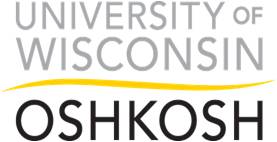 HUMAN SERVICES LEADERSHIPThis planning guide is designed to help you understand your degree requirements for the Bachelor of Science in Human Services Leadership degree.  It is your responsibility to understand these requirements.For an official statement of your individual progress to degree and for additional University requirements please use Titan Web to access your STAR (degree audit).   Always select “get a new STAR” when printing your STAR.  For assistance in understanding your STAR please contact the Undergraduate Advising Resource Center (424-1268).There are no additional degree requirements not met by the University Studies Program.Name ________________________________________________    ID#__________________________     Date___________________   *  440 is the only HSL required program course that can be taken concurrently with Advanced Internship. **  If 325 is taken in Summer these courses can be taken in the Spring prior to it.*** Not a required course.______________________________________________________________                        _________________________________________________________________STUDENT SIGNATURE		  	DATE		              AUTHORIZED ADVISOR SIGNATURE               DATE		COLLEGE OF EDUCATION AND HUMAN SERVICESBachelor of Science in Human Services LeadershipHUMAN SERVICES LEADERSHIPStudents will need to complete up to 40 credits of electives (in addition to USP and major courses) to reach 120 total credits required for the bachelor’s degree.  Electives can be taken at any time during the program. Name ________________________________________________    ID#__________________________     Date___________________ELECTIVE COURSESQUEST I1st Semester  
First Year Experience (FYE)Connecting to CampusQUEST II2nd Semester  First Year Experience (FYE) Planning Your FutureQUEST III3rd or 4th SemesterCommunity ExperienceExplore Course:___________________________________(XL or XC or XS)Explore Course:___________________________________(XL or XC or XS)Explore Course:_________________________________(XL or XC or XS)Paired** with Quest Writing      OR      Quest SpeakingTaken concurrently (if needed) with Quest Writing      OR     Quest SpeakingSignature Question:    1               2               3  (ES  or  GC)Signature Question:    1               2               3  (ES  or  GC)Signature Question:    1               2               3  (ES  or  GC)A complete list of QUEST courses can be found at www.uwosh.edu/usp **Students that have prior credit for writing and/or speaking take an unpaired QUEST IA complete list of QUEST courses can be found at www.uwosh.edu/usp **Students that have prior credit for writing and/or speaking take an unpaired QUEST IA complete list of QUEST courses can be found at www.uwosh.edu/usp **Students that have prior credit for writing and/or speaking take an unpaired QUEST IDeptCrs #Course NameCrPrerequisites/NotesSem.HS18-203Intro to Human Services(see notes - on back of USP sheet for registration information)3Declared HSL Major.  56 credits completed.2.5 Combined GPA.   Concurrent enrollment in 310 is advised.HS18-310Interpersonal Relationships3Completion of or concurrent enrollment in 203.HS18-385Financial Sustainability in Non-Profit Organizations3Completion of or concurrent enrollment in 203/310.HS18-325Internship   (120 hours)3Completion of 203, 310, 385 AND completion of official application for Admission to Program.       (See back of USP sheet for details and deadlines.)HS18-335Globalization in Human Services 3Completion of or concurrent enrollment in 203/310/385.HS18-340Social Issues, Solutions and Human Services3Completion of or concurrent enrollment in 203/310/385.HS18-360**Program Evaluation & Grant Writing3Completion of 340. And completion of or concurrent enrollment in 325.** HS18-320**Human Behavior & Strategies for Intervention3Completion of or concurrent enrollment in 325.**HS18-415**Legal & Ethical Aspects of HS3HSL Majors must have completion of or concurrent enrollment in 325.**HS18-440*Leadership & Decision-Making in Non-Profit Organizations3Completion of or concurrent enrollment in 325.  MAY be taken concurrently with Advanced Internship (18-420/421/422.)HS18-42018-42118-422Advanced InternshipAdvanced Internship    (total of)Internship Seminar   (280 hours)331Completion of or concurrent enrollment in 440 and official application for Admission II.  You will be registered for the same section of 420/421/422.  (See back of USP sheet for deadlines.)HSApproved HSL Elective (Can be taken anytime.)312-235, 12-380, 55-310, 84-321, 86-305, 86-391, or any non-required 300 or 400 level HSL courseHS204***Professional Career Skills in HSL145 credits complete, declared HSL majorDeptCourse #CreditsUpper SemesterLevel?TakenTOTAL CREDITS EARNED:TOTAL CREDITS EARNED:TOTAL CR. NEEDED:TOTAL CR. NEEDED:TOTAL UPPER LVL CR. TAKEN:TOTAL UPPER LVL CR. TAKEN:TOTAL UPPER LVL CR. NEEDED:TOTAL UPPER LVL CR. NEEDED: